 Приложение 6 к статье «Активизация познавательной деятельности на уроках технологии»Автор : Кель Ольга Михайловна                           Идентификатор: 231-047-768Легенды, мифы, сказки, притчи, исторические сведения, стихи, пословицы и поговорки, загадки, ребусы на уроках технологии.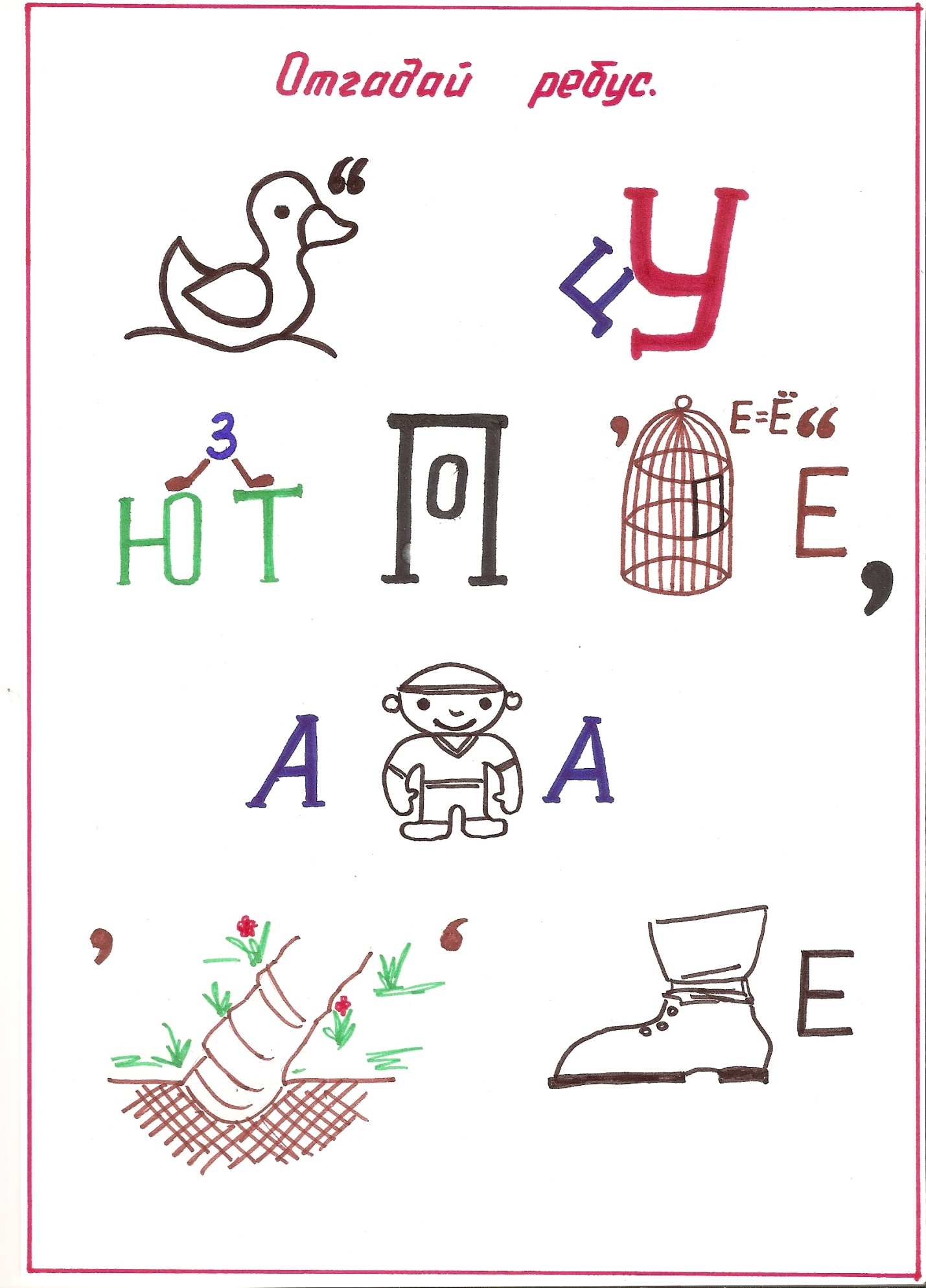 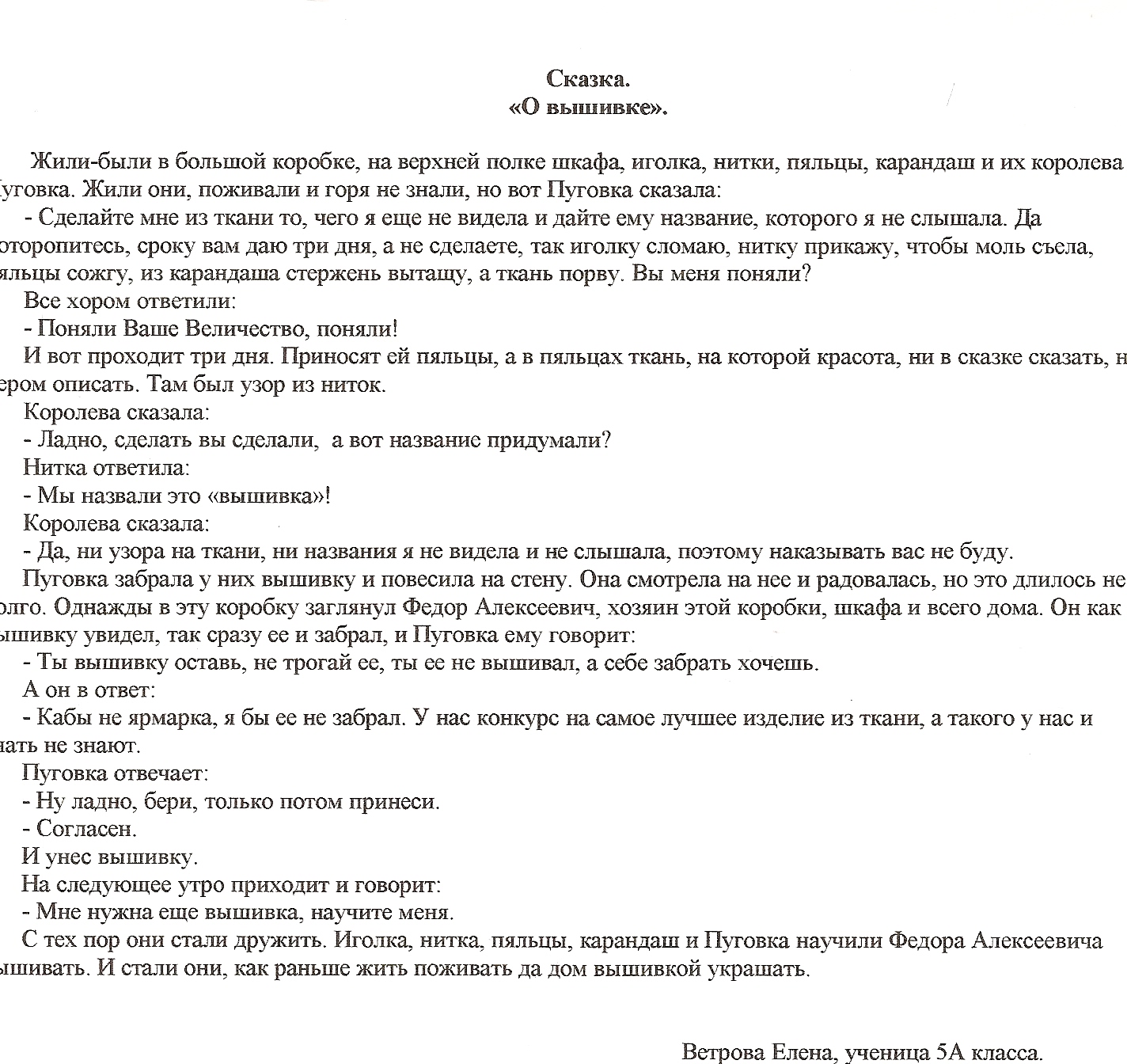 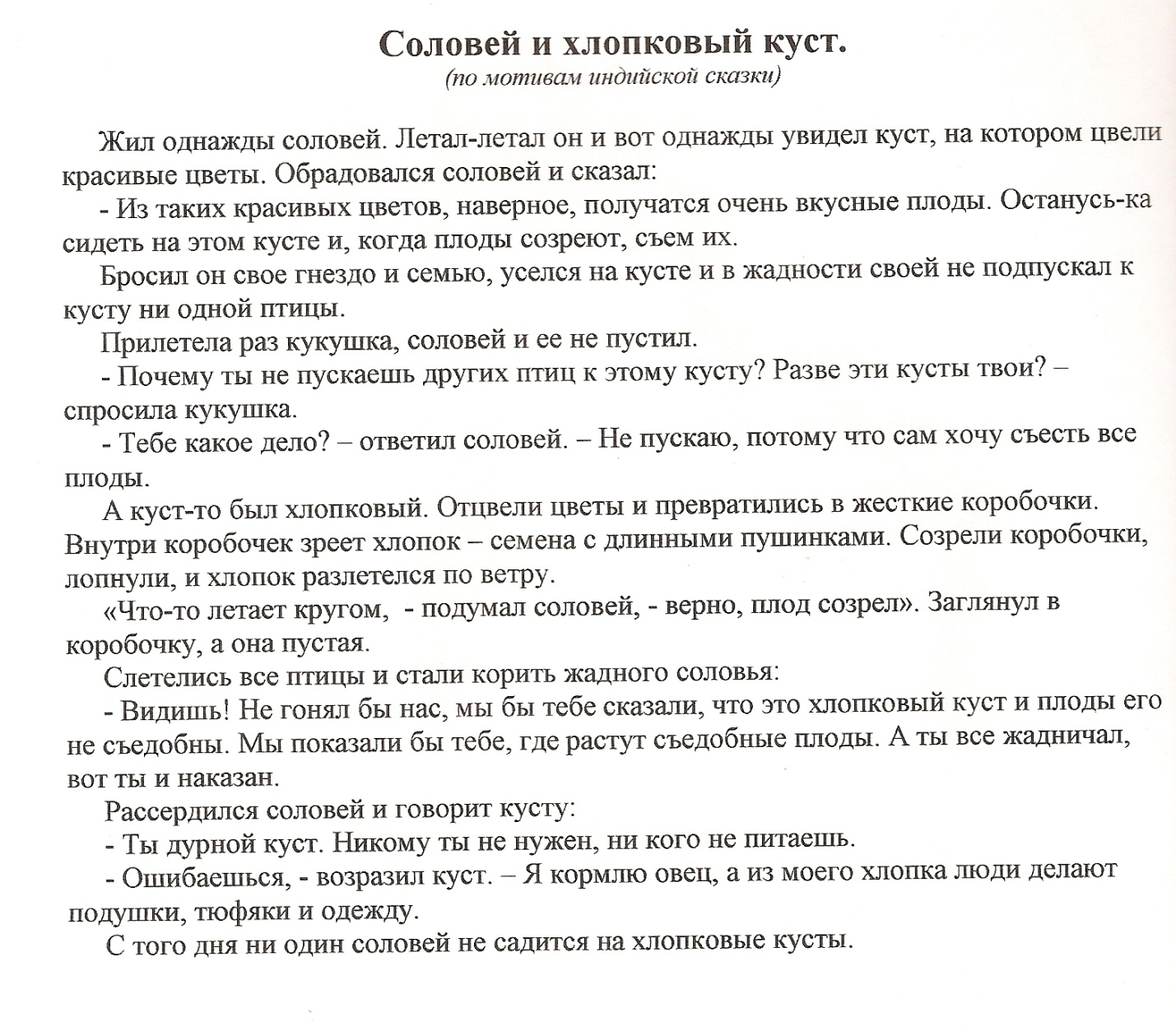 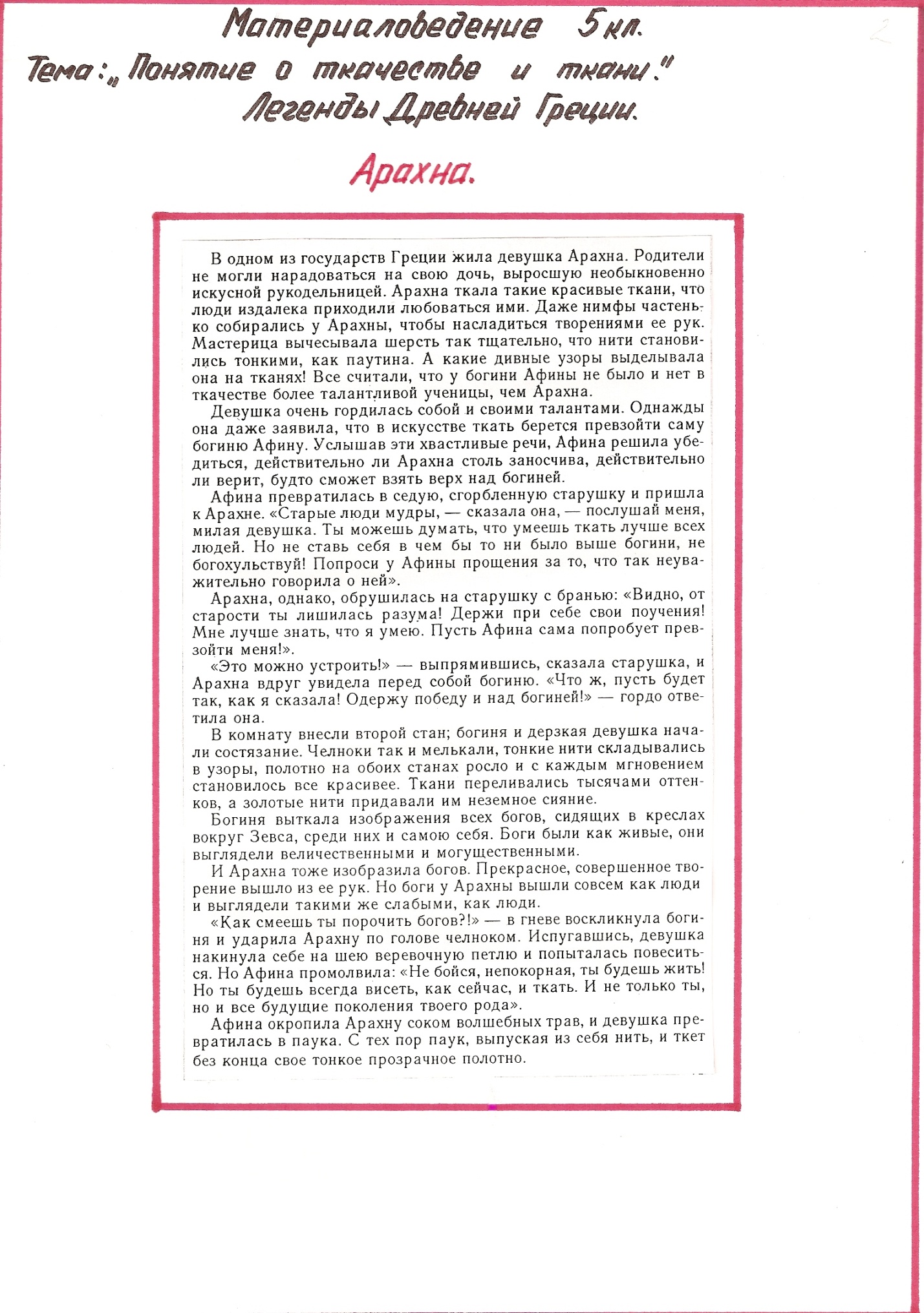 Загадки.Маленького роста я, Тонкая и острая, Носом путь себе ищу, За собою хвост тащу.(игла)Тонкий длинный паровозикЗа собой вагоны возит.Где проехал – дырки нет,Только шпал и рельсов след.               (иголка с ниткой)На всем телеТолько одно ухо              (игла)Что это такое?Зеленые листья ест, одежду шьет,А став ткачом, сам себя связывает.                                 (шелкопряд)Смотрите, мы раскрыли пасть – В нее бумагу можно класть,Бумага в нашей пастиРазделится на части                 (ножницы)Шел по одной, вышел из двух.                                  (брюки)Один вход – три выхода.                         (рубашка)Сколько раз крутится,На столько и вырастает.                       (веретено)Бежит свинка, истыкана спинка.                          (наперсток)Днем обручем, ночью змеей.                               (пояс)Он разгладит все морщинки.Только ты его не тронь,Он горячий как огонь.                       (утюг)Маленькое,Кругленькое – За хвост не поднять.                  (клубок)Пустое стоит, а полное ходит.                           (обувь)Мягок, бел, весь мир одел.                          (хлопок)Влез на стол онИз под лавки,Осмотрелся на подставке,Гибким хвостиком вильнул,Складки с галстука слизнул.                     (утюг)Конь стальной – хвост льняной.                 (иголка с ниткой)Пять чуланов – одна дверь. (перчатка)Вредные советы по технике безопасности на уроках кулинарии. * * *… Если плюхнешь ненарокомМасло ты на чистый пол,Ерунда, махни рукой,Пол немедленно не мой!А когда подружка Катя,Поскользнувшись, упадет,Долго будешь хохотать ты,Станет очень всем смешно!* * *Если режешь на дощечкеОгурец на винегрет,В это время ты на ушко Маше расскажи секрет.И тогда ты свой любимый,Свой красивый, ненаглядныйПальчик, что огурчик держит,Обязательно порежешь!* * *Если хочется пожаритьК ужину картофель - фри,От горячей сковородкиТы подальше отойди!А потом, прицелься метко,Брось картофель в жир кипящий.Ерунды, что обожжешься,Зато будет фейерверк!* * *Если хочется проверить, Суп сварился или нет,На себя открой ты крышкуИ в кастрюлю загляни.И тогда твой милый носикКрасным станет и большим.Обязательно облезет, До-о-олго будет он больным.